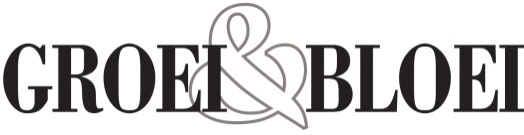 ReglementKMTP, afdeling Gorinchem en omstreken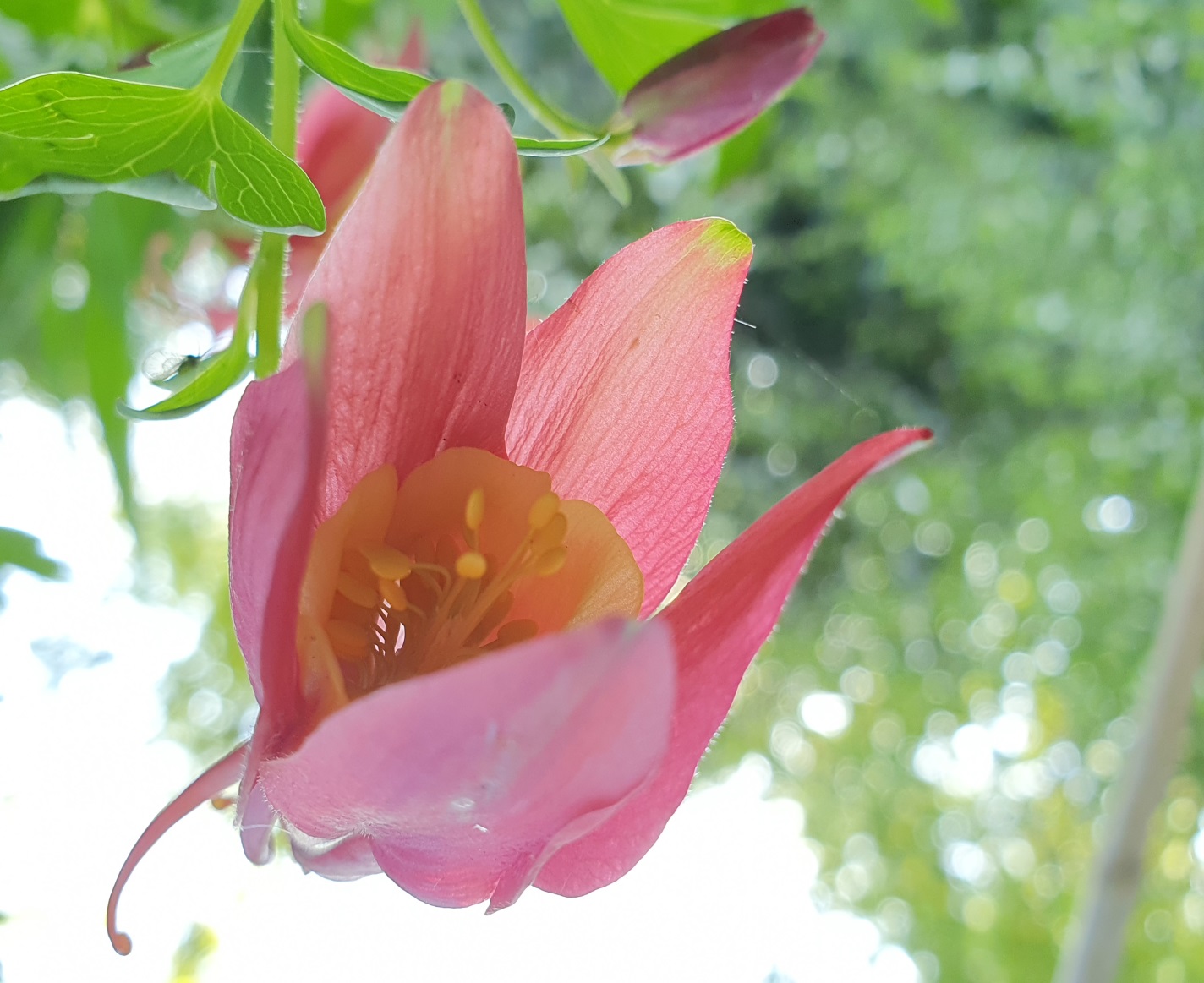 InleidingAls u zich als lid hebt opgegeven bij de KMTP (gevestigd in Zoetermeer), dan bepaalt het hoofdbestuur tot welke afdeling u zult gaan behoren. U kunt hiervan afwijken door zelf bij aanmelding een voorkeur aan te geven. Die afdeling ontvangt bericht van het hoofdbestuur. De desbetreffende afdeling zendt vervolgens een welkomstbrief met het jaarboekje aan het nieuwe lid.In het merendeel van de gevallen is het zo dat iemand lid wordt om het blad 'Groei & Bloei' te ontvangen. Maar een nieuw lid krijgt voor de contributie méér dan het blad.De afdeling Gorinchem en omstreken heeft deze brochure opgesteld, om nieuwe leden te informeren over de afdeling, haar activiteiten en de ' spelregels',  opdat een nieuw lid zich snel thuis kan voelen en desgewenst volop kan meedoen aan de door de afdeling georganiseerde activiteiten.Blijven er, na het lezen van deze brochure nog onbeantwoorde vragen, aarzel dan niet contact op te nemen met het secretariaat van de afdeling!Het bestuurDe afdeling 'Gorinchem en omstreken' van de KMTPDe afdeling Gorinchem en omstreken is één van de afdelingen die binnen de KMTP bestaan. De afdeling Gorinchem en omstreken maakt deel uit van het Rayon Zuid-Holland ZuidCommunicatie tussen afdeling en ledenEen keer per jaar wordt door de afdeling een Jaaruitgave gestuurd met daarin onder andere de geplande activiteiten. Daarnaast wordt regelmatig een e-mail, de Nieuwsflits, verstuurd aan iedereen die, bij het aan gaan van het lidmaatschap een e-mail heeft opgegeven. U kunt zich ook zelf in schrijven via www.gorinchem.groei.nlEr is een website van de afdeling waar u ook informatie vindt en zelf kunt reageren danwel vragen kunt stellen. E-mail: info@gorinchem.groei.nlAfdelingsactiviteitenDe afdeling organiseert voor haar leden evenementen en activiteiten die te maken hebben met de natuur in het algemeen en met flora in het bijzonder. In de jaaruitgave, de Nieuwsflits  als ook op de website staan de excursies van dat jaar vermeld. Hier staan ook de kosten en het aanspreekpunt bij genoemdIn feite zijn de evenementen in vier groepen te verdelen:Lezingen De lezingen worden overwegend gehouden in Wijkgebouw De Heul, aan Nieuwe Haven 141 te Gorinchem De data van de lezingen staan vermeld in het Jaarboek en op de website. De toegang is voor leden gratis, niet-leden betalen een kleine toegangsprijs.Workshops De workshops worden op een wisselende locatie gehouden. Om mee te doen met een workshop moet u zich vooraf opgeven. Ook niet leden kunnen meedoen aan een workshop.Ruilbeurs Alles wat met tuinieren of bloemschikken te maken heeft mag hier worden geruild of weggegeven. Dit gebeurt met een gesloten beurs, er mag geen handel gedreven worden. Ook als u niets te ruilen hebt, bent u welkom. De ruilbeurs is gratis. Het bestuur zorgt voor koffie en thee.Excursies Eens in het jaar wordt een grote dagexcursie georganiseerd met een touringcar waar verschillende tuinen in een regio worden bezocht. Daarnaast zijn er kleinere excursies naar kwekers, natuurwaardige plaatsen en een enkele opentuin.InspraakU heeft als lid medezeggenschap. In uw afdeling kunt u uw stem laten horen in de algemene ledenvergadering (ALV), als daar besluiten moeten worden genomen. In de ALV wordt democratisch (dus bij meerderheid van stemmen) besloten. Als het een besluit betreft dat het hoofdbestuur aangaat, wordt het besluit door het bestuur ingebracht in de rayonvergadering. Twee afvaardigen van elk rayon vormen het advies orgaan van het landelijk bestuur.Tijdens de ALV van de afdeling worden ook beleidsvoorstellen van het hoofdbestuur besproken en beoordeeld. Deze besluiten worden weer terug in gebracht in de rayonvergadering.Statuten van de KMTP afdeling Gorinchem en omstrekenArtikel 1a. Naam, zetel De vereniging draagt de naam "afdeling GORINCHEM van de Koninklijke Maatschappij Tuinbouw en Plantkunde" en is gevestigd in de gemeente Gorinchem.Artikel 1b. Duur, verenigingsjaarDe vereniging is opgericht op zestien april negentienhonderd  zesenzestig en is thans voor onbepaalde tijd aangegaan.Het verenigingsjaar loopt van één januari tot en met één en dertig december. Artikel 2. Begripsbepalingen.Voor de toepassing van de statuten en het huishoudelijk reglement wordt verstaan onder:de Maatschappij: De Koninklijke Maatschappij Tuinbouw en Plantkunde;het hoofdbestuur: het bestuur van de Maatschappij;het algemeen secretariaat: het algemeen secretariaat van de Maatschappij ;de Algemene Vergadering: de Algemene Vergadering van de Maatschappij;de algemeen secretaris-penningmeester: de algemeen secretaris-penningmeester van  het hoofdbestuurde vereniging: de afdeling van de Maatschappij;het bestuur: het bestuur van de afdeling;de algemene ledenvergadering: de vergadering van de leden van de vereniging,    bedoeld in artikel 8.Artikel 3. Doel en middelen .De vereniging stelt zich ten doel de mens zich bewust te maken van zijn plaats in  de natuur door het bevorderen van kennis en belangstelling omtrent het leefmilieu in het  algemeen en omtrent bloemen, planten en bomen in het bijzonder. Zij tracht dit doel te bereiken door het geven van voorlichting, het organiseren van lezingen, organiseren van open tuinen, cursussen, excursies, tentoonstellingen of evenementenArtikel 4a. Leden en hun verplichtingenDe leden van de vereniging kunnen worden onderscheiden in gewone leden en leden van verdienste. Leden van verdienste zijn door de algemene leden vergadering op voorstel van het bestuur als zodanig benoemd.Als gewone leden van de vereniging kunnen worden aangenomen degenen, die de wens daartoe aan de afdelingssecretaris of het algemeen secretariaat kenbaar maken en die zich tevens hebben aangemeld voor het lidmaatschap van de Maatschappij. Over hun toelating beslist het bestuur. In geval van weigering is beroep mogelijk  op de algemene ledenvergadering. Het bestuur deelt dit aan de betrokkene mede.De gewone leden zijn verplicht jaarlijks aan de Maatschappij de door de Algemene Vergadering vastgestelde contributie te betalen op de wijze en vóór de datum in het huishoudelijk reglement van de Maatschappij bepaald.De contributie voor de leden van verdienste komt ten laste van de vereniging.Artikel 4b. BegunstigersRechtspersonen, die een jaarlijkse bijdrage aan de Maatschappij betalen met een door de  Algemene vergadering te bepalen minimum bedrag, kunnen als begunstigers van de vereniging worden ingeschreven.Artikel 5. Beëindiging lidmaatschap.	Het lidmaatschap eindigt door :Schriftelijke opzegging door het lid vóór 1 december van het lopende verenigingsjaar bij het algemeen secretariaat in Zoetermeer.Overlijden van het lid;Opzegging door de vereniging; Dit geschiedt door het algemeen secretariaat namens het hoofdbestuur ingeval een lid de verschuldigde contributie niet heeft betaald binnen de in het huishoudelijke reglement van de Maatschappij bepaalde termijn en na aanmaning weigerachtig blijft deze te betalen. Ontzetting, indien het lid in strijd met de statuten, reglementen of besluiten van de vereniging handelt, of de vereniging op onredelijke wijze benadeelt. Het bestuur draagt in een met redenen omkleed voorstel aan de Algemene Vergadering een lid voor ontzetting voor. In afwachting van de beslissing door de Algemene Vergadering kan het bestuur het     lid schorsen. Nadere regels inzake ontzetting worden in het huishoudelijk reglement gegeven . Het betrokken lid wordt ten spoedigste van het besluit, met opgave van redenen, in kennis gesteld. Wanneer het lidmaatschap in de loop van het verenigingsjaar eindigt, blijft, tenzij het hoofdbestuur anders bepaalt, de contributie voor het gehele jaar verschuldigd.Artikel 6. Bestuur.Algemene ledenvergadering met gewone meerderheid van het aantal uitgebrachte geldige stemmen.Deze vergadering kiest rechtstreeks in hun functie de voorzitter, de secretaris en de  penningmeester. Zij vormen het dagelijks bestuur. De functie van voorzitter is onverenigbaar met enige andere bestuursfunctie in de vereniging.Een bestuurslid kan te allen tijde, indien daartoe gegronde redenen aanwezig zijn, door de algemene ledenvergadering worden ontslagen of geschorst.Het bestuur is belast met het besturen van de vereniging: dit omvat onder meer het nemen van initiatieven om de in artikel 3 genoemde doelstellingen te behartigen: de handhaving van de statuten en het huishoudelijk reglement, alsmede de uitvoering van de besluiten van de algemene ledenvergadering.Het bestuur is bevoegd tot het sluiten van overeenkomsten tot het verkrijgen, vervreemden en bewaren Het bestuur bestaat uit tenminste vijf meerderjarige personen, uit en door de leden gekozen in een van registergoederen, behoudens goedkeuring van de algeme ne ledenvergadering.Het bestuur kan tot wederopzegging taken en bevoegdheden delegeren aan het dagelijks bestuur.Nadere regels betreffende benoeming en aftreden van de bestuursleden, alsmede betreffende taken van en taakverdeling in het bestuur worden in het huishoudelijk reglement gegeven.Artikel 7. Dagelijks bestuur.Het dagelijks bestuur vertegenwoordigt de vereniging in en buiten rechten.Het bestuur kan besluiten tot het verlenen van volmacht aan één of meer bestuurders, alsook aan anderen, zowel gezamenlijk als afzonderlijk, om de vereniging binnen de grenzen van die volmacht te vertegenwoordigen.Artikel 8. Algemene ledenvergaderingIn de vereniging komen aan de algemene ledenvergadering alle bevoegdheden toe die niet door de wet of de statuten aan anderen zijn opgedragen.Alle besluiten, die door de algemene ledenvergadering worden genomen, zijn bindend voor alle leden, ongeacht of deze al dan niet tegenwoordig waren bij het nemen van het besluit.Ten minste eenmaal per jaar en wel vóór 1 april, vindt een algemene ledenvergadering plaats. In deze vergadering brengt het bestuur zijn jaarverslag uit en legt, onder overlegging van de nodige bescheiden, rekening en verantwoording af over zijn in het afgelopen boekjaar gevoerd beleid.Jaarlijks wordt in deze vergadering op voordracht van het bestuur een commissie tot onderzoek van de jaarrekening en de balans benoemd. Deze commissie brengt in de volgende algemene ledenvergadering verslag uit van haar bevindingen. De commissie bestaat uit drie leden, die geen bestuurslid zijn en die niet langer dan drie jaar achter­ een in deze commissie zitting hebben. Na een onderbreking van één jaar is wederom verkiezing als lid van deze commissie mogelijk.Een buitengewone algemene ledenvergadering vindt plaats zo vaak het bestuur dat wenselijk acht, het daartoe door de wet of de statuten verplicht is, ook indien ten minste vijf en twintig stemgerechtigde leden, of een zoveel kleiner aantal als tien procent van het totaal aantal stemgerechtigde leden uitmaakt, dit schriftelijk aan het bestuur verzoeken.In het laatste geval vindt de vergadering plaats uiterlijk vier weken nadat het daartoe strekkende schriftelijke verzoek, inhoudende de te behandelen onderwerpen, bij de secretaris is ingediend .De bijeenroeping der algemene ledenvergadering geschiedt door schriftelijke mededeling aan de stemgerechtigden op een termijn van ten minste twee weken. Bij de oproeping worden de te behandelen onderwerpen vermeld.Een reglement van orde voor de algemene ledenvergadering wordt in het huishoudelijk reglement vastgelegd.Artikel 9. StemrechtHet stemrecht in de algemene ledenvergadering is voorbehouden aan de gewone leden, waaronder de jeugdleden die de leeftijd van zestien jaar hebben bereikt en de leden van verdienste.Een lid mist stemrecht over zaken, die hem, zijn echtgenoot (echtgenote) of een van zijn bloedverwanten in rechte lijn betreffen.Bij verhindering kan een lid zijn stem door een schriftelijk daartoe gemachtigd ander  lid doen uitbrengen .Een lid kan niet meer dan drie stemmen bij volmacht uitbrengen .Artikel 10. Geldmiddelen en bijzondere fondsen.De inkomsten van de vereniging bestaan uit:Het door het hoofdbestuur aan de vereniging af te dragen percentage van de door het hoofdbestuur geïnde contributies en bijdragen van de bij de vereniging ingeschreven leden respectievelijk begunstigers .Schenkingen, legaten en alle overige baten.Voor speciale doeleinden kunnen bijzondere fondsen worden ingesteld. Deze fondsen worden afzonderlijk beheerd door de penningmeester onder toezicht van het bestuur.Artikel 11. Commissies en afgevaardigden.Ter behartiging van de in artikel 3 bedoelde doelstellingen kan de algemene ledenvergadering, op voorstel van het bestuur, commissies instellen.De algemene ledenvergadering kan voorts op voordracht van het bestuur afgevaardigden benoemen in besturen en commissies buiten direct verenigingsverband.Ter uitvoering van bijzondere taken kan in spoedeisende gevallen het bestuur commissies instellen en afgevaardigden benoemen, waarvoor goedkeuring achteraf wordt gevraagd van de algemene ledenvergadering .De algemene ledenvergadering wijst op voordracht van het bestuur de afgevaardigden aan die de vereniging in de Algemene vergadering van de Maatschappij vertegenwoordigenTot commissieleden en afgevaardigden kunnen zowel bestuursleden als de overige stemgerechtigde leden worden benoemd.Artikel 12. Huishoudelijk reglementEen door de algemene ledenvergadering vast te stellen reglement geeft nadere bepalingen met betrekking tot het beheer en de organisatie van de vereniging. Deze mogen niet in strijd zijn met de wet of met de statuten. Artikel 13. Wijziging der statutenWijziging der statuten is slechts mogelijk door een besluit van de algemene ledenvergadering, daartoe opgeroepen met de mededeling dat wijziging van de statuten wordt voorgesteld.De woordelijke tekst van de voorgestelde wijziging moet ten minste één maand vóór de datum van de vergadering schriftelijk ter kennis van de leden worden gebracht.Ter aanneming van het voorstel is een meerderheid van ten minste drie/vierde der uitgebrachte geldige stemmen vereist.Wijzigingen in de statuten behoeven de goedkeuring van het Hoofdbestuur.De wijziging treedt niet in werking dan nadat hiervan een notariële akte is opgemaakt. Het bestuur is verplicht een authentiek afschrift van de wijziging en de gewijzigde statuten neder te leggen ten kantore van de Verenigingen register, gehouden door de Kamer van Koophandel, waar de vereniging is ingeschreven .Artikel 14 - Ontbinding der vereniging.Daalt haar aantal leden beneden de vijftig, dan draagt de vereniging zorg voor haar ontbinding, behoudens het geval, dat het hoofdbestuur goedkeuring verleent tot haar voortzetting.De vereniging kan niet ontbonden worden zonder voorkennis en goedkeuring van het hoofdbestuur.Ontbinding is slechts mogelijk krachtens een besluit daartoe, door de ten minste één maand van tevoren bijeengeroepen algemene ledenvergadering en wel met tenminste vier/vijfde van de in deze vergadering uitgebrachte geldige stemmen.De algemene ledenvergadering die tot ontbinding besluit bepaalt tevens de wijze van afwikkeling en neemt een beslissing over de bezittingen der vereniging, met dien verstande dat in elk geval het archief en de verdere administratieve bescheiden aan de  Maatschappij worden overgedragen.Artikel 15. SlotbepalingIndien statuten en huishoudelijk reglement in enig onderwerp niet voorzien beslist het   bestuur.Huishoudelijk Reglement voor de afdeling Gorinchem en omstrekenArtikel 1Ten einde het regionale karakter van de afdeling tot uitdrukking te brengen wordt de naam gevoerd: Afdeling_ Gorinchem en omstreken .LEDENArtikel 2Personen, studerende in de groene sector, behorende tot de leeftijdsgroep van 12 t/m 23 jaar kunnen als jeugdlid worden ingeschreven.Artikel 3Slechts na machtiging van de Algemene Ledenvergadering kan het bestuur een lid, dat in strijd met de statuten, reglementen of besluiten van de vereniging handelt of de vereniging op onredelijke wijze benadeelt, voordragen voor ontzetting uit het lidmaatschap door de Algemene Vergadering.Het bestuur dient daartoe een met redenen omkleed schriftelijk voorstel in bij het hoofd­ bestuur. Ook het standpunt van het voor ontzetting voorgedragen lid dient daarbij te worden vermeld.CONTRIBUTIEArtikel 4De verschuldigde contributie voor het lidmaatschap van de KMTP wordt door de Maatschappij geïnd middels automatische incasso. Indien de contributie niet is voldaan, deelt de penning­ meester van de Maatschappij - zo mogelijk schriftelijk - aan deze leden mede, dat zij uit het ledenregister van de Maatschappij zullen worden afgevoerd, tenzij zij binnen één maand alsnog de achterstallige contributie hebben betaald.De algemeen secretaris-penningmeester van de Maatschappij voert zes maanden na het eerste betalingsverzoek die leden die dan hun contributie voor het lopende jaar nog niet hebben betaald, uit het ledenregister van de maatschappij af.De algemeen secretaris-penningmeester verzoekt jaarlijks vóór 1 maart de begunstigers hun bijdrage over te maken.Artikel 5Personen die in de loop van een verenigingsjaar als lid bij de vereniging worden ingeschreven, ontvangen van de algemeen secretaris-penningmeester een bericht voor het door de Maatschappij te bepalen gedeelte van de jaarlijkse contributie.De bijdragen van begunstigers, die zich in de loop van een verenigingsjaar als zodanig aanmelden, worden door de algemeen secretaris-penningmeester op overeenkomstige wijze geïnd.Artikel 6Na ontvangst van de contributie ontvangt ieder lid als bewijs van lidmaatschap een ledenpasje.Op verzoek ontvangen de leden van de secretaris van de afdeling een exemplaar van    de statuten en het huishoudelijk reglement.BESTUURArtikel 7Alle bestuursleden hebben in principe voor vijf achtereenvolgende jaren zitting. Daarna zijn ze eventueel herkiesbaar.Het aftreden van de bestuursleden wordt door middel van een door het bestuur op te  maken rooster geregeld.In geval van tussentijds aftreden neemt de nieuw gekozene de opengevallen plaats op het rooster inArtikel 8Het bestuur kan uit zijn midden een ondervoorzitter, een tweede secretaris en een tweede penningmeester benoemen. Zij staan de voorzitter, de secretaris en de penningmeester in hun respectievelijke functies bij en vervangen deze bij ontstentenis.Indien een secretaris-penningmeester wordt benoemd, gelden voor hem alle bepalingen welke voor de secretaris en voor de penningmeester in de statuten en het huishoudelijk reglement zijn gegeven.DAGELIJKS BESTUURArtikel 9Het dagelijks bestuur heeft tot taak het voorbereiden van de bestuursvergaderingen, het uitvoeren van door het bestuur opgedragen werkzaamheden en de behandeling van aangelegenheden die geen uitstel gedogen doch achteraf de goedkeuring van het bestuur behoeven.Het brengt verslag uit van zijn werkzaamheden in de vergadering van het bestuur.Bij het  aangaan van nieuwe verbintenissen met financiële consequentie boven de  500 euro is de instemming van tenminste twee leden van het dagelijks bestuur vereist.VOORZITTERArtikel 10De voorzitter leidt de vergaderingen van het bestuur en de algemene ledenvergaderingen. Hij is de woordvoerder van het bestuur, tenzij hij deze taak aan een ander bestuurslid heeft opgedragen.Hij tekent tezamen met de secretaris de officiële stukken uitgaande van de vereniging en kan andere stukken medeondertekenen.SECRETARISArtikel 11De secretaris verzorgt de door het bestuur opgedragen werkzaamheden.Deze omvatten onder meer het voeren van de brief/mailwisselingen van de vereniging, het verzorgen van de administratie en de zorg voor het archief.Hij houdt aantekening van het behandelde in de bestuursvergaderingen en de Algemene Ledenvergaderingen .Hij brengt in de Algemene Ledenvergadering , bedoeld in artikel 8 van de statuten, verslag uit over de toestand der vereniging en haar verrichtingen in het afgelopen verenigingsjaar.PENNINGMEESTERArtikel 12De penningmeester heeft het beheer over de onder zijn berusting zijnde gelden en eigendommen der afdeling en is hiervoor verantwoordelijk. Ieder jaar dient de penningmeester de rekening en verantwoording in over het afgelopen boekjaar, op zodanig tijdstip, dat bespreking in de Algemene Ledenvergadering kan plaatshebben.Na bespreking in het bestuur wordt deze rekening en verantwoording in handen gesteld van de commissie tot onderzoek van de jaarrekening en de balans, bedoeld in artikel 8 van de statuten. De commissie brengt na onderzoek verslag uit aan de Algemene Leden­ vergadering en adviseert eventueel tot goedkeuring.Goedkeuring door de Algemene Ledenvergadering strekt de penningmeester tot  décharge van zijn beheer.Hetzij aan het einde, hetzij aan het begin van het verenigingsjaar dient de penningmeester bij het bestuur een begroting in voor het komende c.q. het lopende boekjaar, welke begroting na goedkeuring door het bestuur aan het oordeel van de Algemene Ledenvergadering wordt onderworpen.COMMISSIE EN AFGEVAARDIGDENArtikel 13De krachtens artikel 11 van de statuten ingestelde commissies en aangewezen afgevaardigden dienen vóór een door het bestuur te bepalen datum verslag uit te brengen betreffende de door hen in het afgelopen verenigingsjaar verrichte werkzaamheden.Desgewenst stelt het bestuur reglementen voor de commissies vast.ALGEMENE LEDENVERGADERINGArtikel 14De agenda voor de Algemene Ledenvergadering, als bedoeld in artikel 8 van de statuten, wordt uiterlijk twee weken vóór de vergadering aan de leden toegezonden.De rekening en verantwoording van de penningmeester over het afgelopen boekjaar en de ontwerpbegroting voor het lopende boekjaar moet ten minste een half uur voor aanvang van de algemene ledenvergadering ter inzage liggen. De voorstellen van het bestuur voor de voorziening in vacatures in bestuur en commissies en andere vacatures moeten in de agenda zijn opgenomen.Artikel 15In de Algemene Ledenvergadering moeten de volgende punten worden behandeld: a. 	verslag van de secretaris over het afgelopen verenigingsjaar.rekening en verantwoording van de penningmeester over het voorgaande boekjaar.verslag van de commissie tot onderzoek van de jaarrekening en de balans.vaststelling van de begroting voor het lopende boekjaar.verkiezing van bestuursleden.benoeming van leden der verschillende commissies en afgevaardigden.Alle besluiten worden, voor zover niet anders is bepaald, genomen bij meerderheid van de uitgebrachte stemmen. Elk stemgerechtigd lid brengt voor zichzelf één stem uit, hetgeen ook bij volmacht kan geschieden.	Over zaken wordt mondeling, over personen schriftelijk gestemd, tenzij de vergadering anders besluit.	Bij staking van stemmen wordt een voorstel als verworpen beschouwd.Kandidaten voor bestuur of commissies kunnen door tenminste 10 leden tot tweemaal vierentwintig uur vóór de aanvang van de Algemene Ledenvergadering schriftelijk bij het bestuur worden voorgesteld, vergezeld van een schriftelijke bereidverklaring der betrokken kandidaten.WIJZIGING HUISHOUDELIJK REGLEMENTArtikel 16Het huishoudelijk reglement kan slechts bij besluit van de Algemene Ledenvergadering gewijzigd worden.Een voorstel tot wijziging moet in de uitnodiging tot deze vergadering worden vermeld. Voor aanneming van een uitgebracht voorstel tot wijziging is een meerderheid van drie/vierde der uitgebrachte geldige stemmen vereist.Het gewijzigde huishoudelijke regelement treedt in werken in op dag waarop het hoofdbestuur van de Maatschappij dit heeft goed gekeurd.